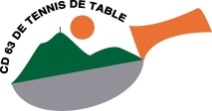 COMITE DEPARTEMENTAL DE TENNIS DE TABLE35 rue du Pré la Reine,63100 Clermont-FerrandTél : 04 73 25 04 33e-maïl : cd63tt@cd63tt.comENTRAINEMENTS « RETRAITES » Lieu : Arténium (Ceyrat)Population concernée : Retraités, Vétérans V3, V4, V5Quand : Les mercredis et / ou jeudis hors vacances scolairesHoraires : 09h30 - 11h30Fiche d’inscription Saison 2023 - 2024NOM :  PRENOM : N° DE LICENCE SI ADHERENT EN CLUB :DATE ET LIEU DE NAISSANCE : TELEPHONE : ADRESSE MAIL (non professionnelle) : ADRESSE POSTALE : CODE POSTAL : VILLE : JE SOUHAITE :Venir 1 jour :            LE MERCREDI       ou   LE JEUDI  Venir 2 jours : COTISATION :Responsable du Comité Départemental TT 63 : Dominique FRAU / 06 50 49 55 11 / dominique.frau@bbox.frMERCREDI OU JEUDIMERCREDI ET JEUDIADHERENT EN CLUB68 €100 €NON ADHERENT EN CLUB82 €114 €